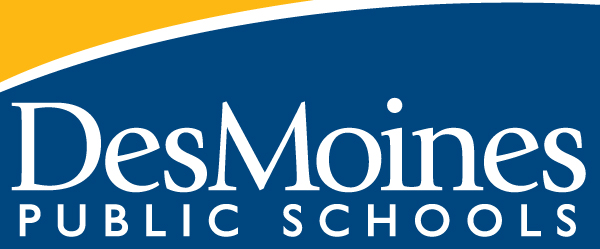 Secondary Orchestra 2018-2019Overview of Learning Goals 	page 2Guidance for Grade Levels of Music	page 2Topic 1: Notes	page 3Topic 2: Rhythm	page 4Topic 3: Tone/Articulation	page 5Topic 4: Ensemble Skills	page 6Topic 5: Performance Skills 	page 6grading.dmschools.org 	performingarts.dmschools.orgOverview of Learning Goals Guidance for Grade Levels of Music *Phases II – V include/incorporate all prior knowledge within that same standard. Topic 1: Notes Topic Specific Descriptors: Skill demonstration may be formal or informal in assessment; literature difficulty is based on the Grade Level Scales found on page 2. Topic 2: Rhythm Topic Specific Descriptors: Skill demonstration may be formal or informal in assessment; literature difficulty is based on the Grade Level Scales found on page 2.Topic 3: Tone/Articulation  Topic Specific Descriptors: Skill demonstration may be formal or informal in assessment; literature difficulty is based on the Grade Level Scales found on page 2.Topic 4: Ensemble Skills Topic Specific Descriptors: Skill demonstration may be formal or informal in assessment; literature difficulty is based on the Grade Level Scales found on page 2.Topic 5: Performance Skills Topic Specific Descriptors: Skill demonstration may be formal or informal in assessment; literature difficulty is based on the Grade Level Scales found on page 2.IntonationRhythmTone ProductionEnsemble SkillsPerformance SkillsPHASE I - VA: Differentiate and demonstrate finger patterns with correct notes and intonation as they apply to Grade( ) string literature.A: Differentiate and demonstrate note and rest values as they apply to Grade( ) string literature. A: Differentiate and demonstrate articulations and markings with a consistent and characteristic tone as they apply to Grade( ) string literature.A: Identify and execute required rehearsal etiquette.B: Make decisions and problem solve individually, in small groups and the large ensemble to develop and refine artistic work for presentation.A: Identify and execute required performer etiquette.B: Analyze and evaluate ensemble and individual performances.  PhaseGuidance for Grade Levels of MusicIGrade .5 – 1/Very Easy – EasyIIGrade 1.5 – 2/Easy – Medium EasyIIIGrade 2.5 – 3/Medium Easy – MediumIVGrade 3.5 – 4/Medium – Medium AdvanceVGrade 4.5+/Medium Advance – Advance4-Exceding3-Meeting2-Developing4A: Develop and execute a strategy to perform music at level beyond the Learning Goal.  3A: Differentiate and demonstrate finger patterns with correct notes and intonation as they apply to Grade ( ) string literature.2A: Identify elements of finger patterns with correct notes and intonation as they apply to Grade Level ( ) string literature, with assistance. PhaseKey Learning Components for Notes:The components listed below are examples of skills you might see in the classroom to achieve mastery of the learning goal.I- Range of one octave- Music with the notes in the keys of D, G, and C major along with relative natural minors- Correct left side postureII- One octave scales in the keys of A, F, and B flat major along with relative natural minors- Music that utilizes the key of one of the identified Phase 2 Major scales and incorporates accidentals III- One octave scales in the keys of E and E-flat major along with natural minors- 2 octave Phase I scales with appropriate shifting - Identify key signatures and the usage of accidentalsIV- All prior learned scales in 2 octaves with logical shifting (memorized) V- Violin, Viola, and Cello play any major scale (memorized) up to and including 5 flats and sharps in 16th notes at a metronome speed of a quarter note = 60 in three octaves- Bass play 2 octaves in 16th notes at a metronome speed of a quarter note = 50 4-Exceding3-Meeting2-Developing4A: Develop and execute a strategy to perform music at level beyond the Learning Goal.  3A: Differentiate and demonstrate note and rest values as they apply to Grade ( ) string literature. 2A: Differentiate and demonstrate elements of note and rest values as they apply to Grade ( ) string literature, with assistance. PhaseKey Learning Components for Rhythm:The components listed below are examples of skills you might see in the classroom to achieve mastery of the learning goal.I- Whole, half, quarter notes and rests- 8th notes in pairs- Dotted half notes- 4/4, 2/4, and 3/4 time signatureII- Dotted quarter rhythms- Sixteenth notes in pairs- Triplets- Compound meter- Eighth notes and rests - Eighth-quarter-eighth syncopation with note and rest combinations - Dotted eighth-sixteenth rhythmsIII- Half and quarter note triplets- Grade notes and embellishments- Simple and compound meter changes- Single set of sixteenth note triplets- Dotted eighth-sixteenth-eight in compound meter- Eighth and sixteenth notes in any combination of simple and compound meterIV- Asymmetrical meter (7/8, 5/4, etc.)- Tuplets and triplets- 32nd and 64th notes- Simple and compound meter changes with increasing complexity V- Counting and playing any rhythm- Navigate frequent changes in meter — simple, compound, and asymmetric4-Exceding3-Meeting2-Developing4A: Develop and execute a strategy to perform music at level beyond the Learning Goal.  3A: Differentiate and demonstrate articulations and markings with a consistent and characteristic tone as they apply to Grade( ) string literature.2A: Differentiate and demonstrate elements of articulations and markings as they apply to Grade Level ( ) string literature, with assistance.PhaseKey Learning Components for Rhythm:The components listed below are examples of skills you might see in the classroom to achieve mastery of the learning goal.I- Correct bow hold                                        - Up bow and down bow- Arco                                                               - Bow lift- Detache bow                                               - PizzacatoII- Pianissimo through fortissimo                   - Crescendo and diminuendo - Accent                                                            - Staccato - Legato                                                            - Hooked bow- Double stops                                                 - Slurs III- All dynamic levels                                          - Beginner vibrato- Tenuto                                                             - Sforzando- Tremolo                                                           - Trills- Forte piano                                                     - Legato and MarcatoIV-Vibrato                                                              - Spiccato- Ricochet                                                           - Col legnoV- Any combination of the above examples that go beyond Phase IV4-Exceeding3-Meeting2-Developing4A: Develop and execute a strategy to perform music at level beyond the Learning Goal.  3A: Identify and execute required rehearsal etiquette.3B: Make decisions and problem solve individually, in small groups and the large ensemble to develop and refine artistic work for presentation.2A: Identify rehearsal etiquette. 2B: Make decisions and problem solve with assistance in small groups and the large ensemble. PhaseKey Learning Components for Ensemble Skills:The components listed below are examples of skills you might see in the classroom to achieve mastery of the learning goal.I-V- Arrives at appropriate time for rehearsals- Prepared with required materials (i.e. pencil, music, instrument, etc.)- Ability to remain focused throughout rehearsals- Following tuning procedures - Collaboratively working with peers and adults4-Exceeding3-Meeting2-Developing4A: Develop strategies to demonstrate performance etiquette beyond the learning goal for self and others. 4B: Analyze and evaluate self-generated performances. 3A: Identify and execute required performer etiquette.3B: Analyze and evaluate ensemble and individual performances.  2A: Identify performance etiquette. 2B: Identify elements of ensemble and individual performances.  PhaseKey Learning Components for Performance Skills The components listed below are examples of skills you might see in the classroom to achieve mastery of the learning goal.I-V- Arrives at appropriate time for performance- Prepared with required materials for performance- Follows required concert attire- Remains respectful and focused on and off stage for entirety of the performance